The Things Jesus Asks of MebyLynne Perry ChristoffersonSheet Music is in the Song BookHolding Hands Around the World (2003)by Janice Kapp Perry, Steven Kapp Perry, and Lynne Perry ChristoffersonThere comes a day in a child’s life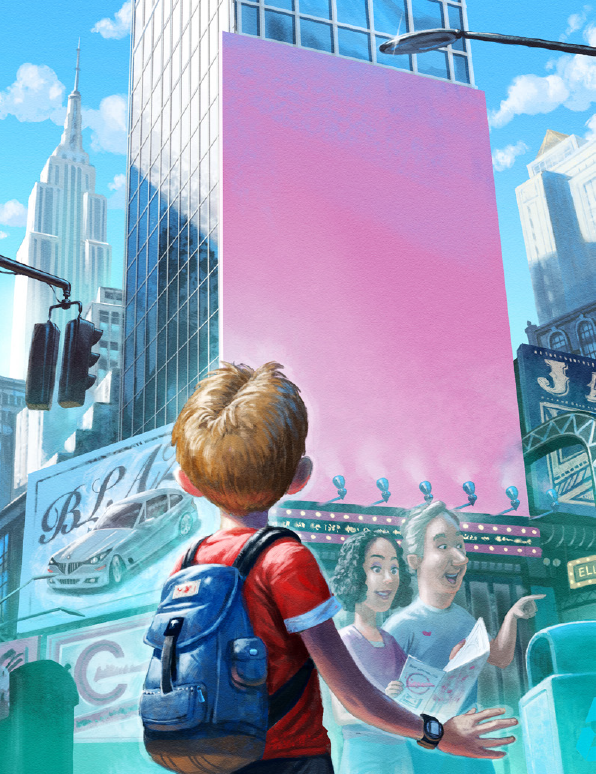 When they decide which path to takeAnd since I’m choosing to follow Christ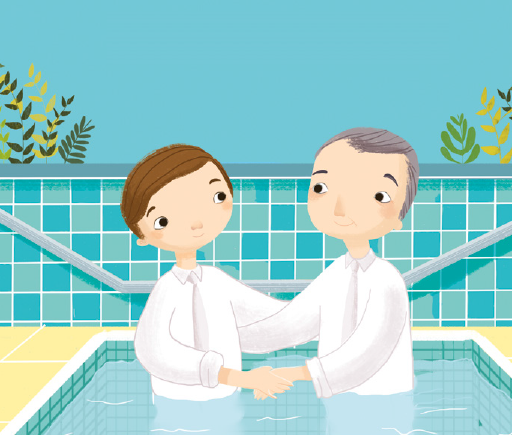 There are sacred cov’nants I must makeI’ve heard the stories of Jesus’ life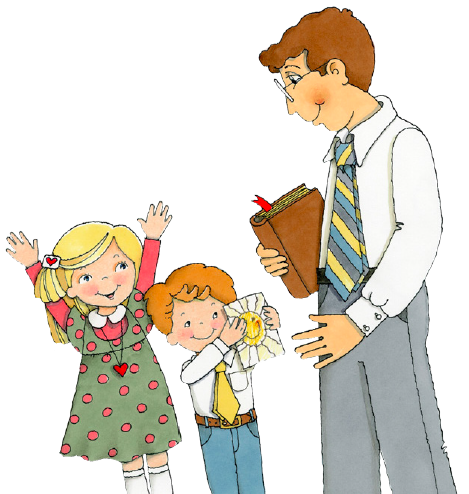 Of how He loved and healed and taughtAnd now I promise to follow Him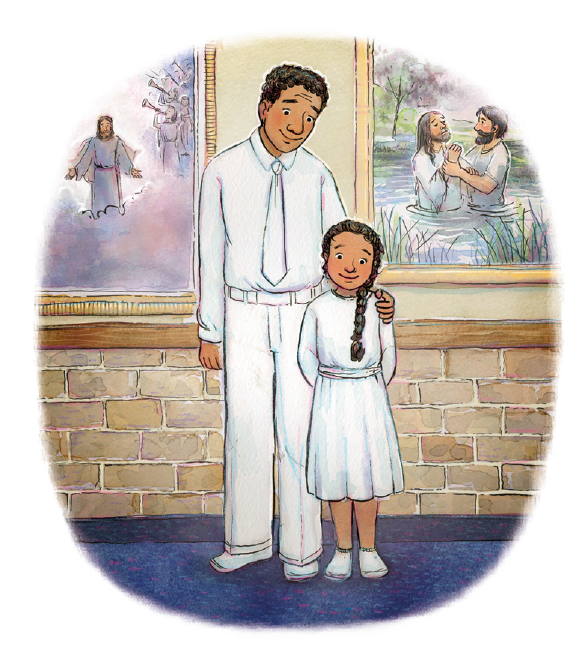 Trying to be pure in deed and thoughtI take upon myself His name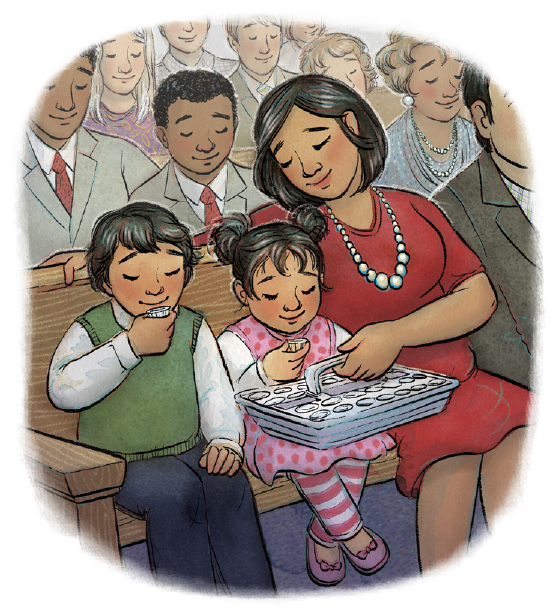 Always to remember HimI’ll keep the commandments 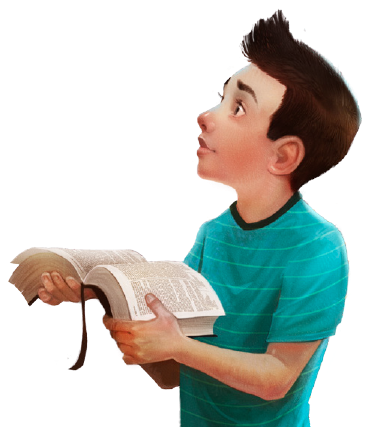 That He has given meAnd stand as a witness 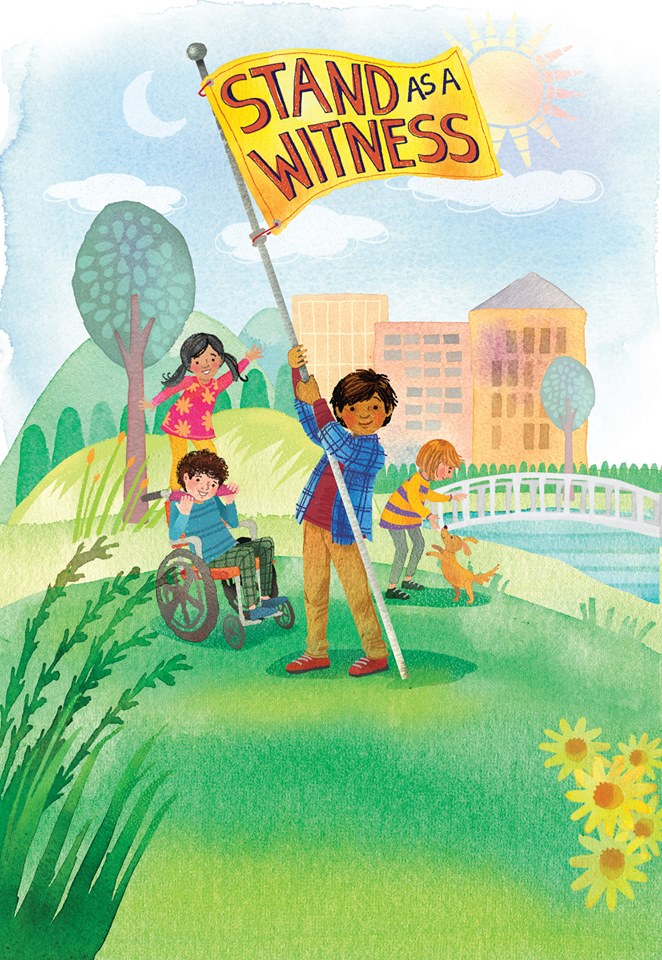 For all to seeThese are the things 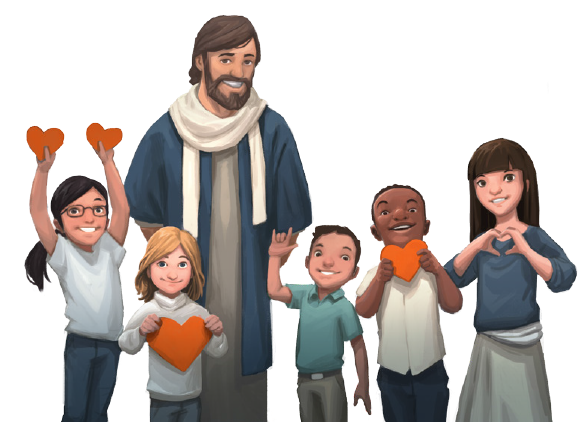 That Jesus asks of me